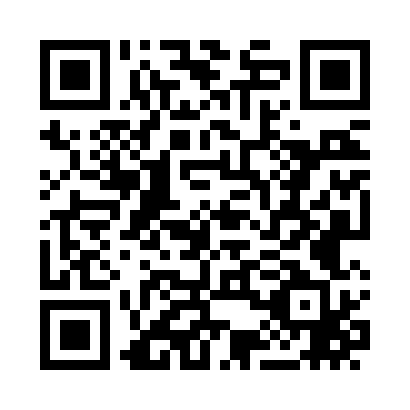 Prayer times for Windgate Forest, Georgia, USAMon 1 Jul 2024 - Wed 31 Jul 2024High Latitude Method: Angle Based RulePrayer Calculation Method: Islamic Society of North AmericaAsar Calculation Method: ShafiPrayer times provided by https://www.salahtimes.comDateDayFajrSunriseDhuhrAsrMaghribIsha1Mon5:106:331:425:268:5210:152Tue5:106:331:425:268:5210:143Wed5:116:331:435:268:5210:144Thu5:116:341:435:278:5210:145Fri5:126:341:435:278:5110:146Sat5:136:351:435:278:5110:137Sun5:136:351:435:278:5110:138Mon5:146:361:435:278:5110:139Tue5:156:361:445:278:5110:1210Wed5:156:371:445:288:5010:1211Thu5:166:381:445:288:5010:1112Fri5:176:381:445:288:5010:1113Sat5:186:391:445:288:4910:1014Sun5:186:391:445:288:4910:1015Mon5:196:401:445:288:4810:0916Tue5:206:411:445:288:4810:0817Wed5:216:411:445:288:4710:0818Thu5:226:421:455:288:4710:0719Fri5:236:421:455:288:4610:0620Sat5:236:431:455:288:4610:0521Sun5:246:441:455:288:4510:0522Mon5:256:441:455:288:4510:0423Tue5:266:451:455:288:4410:0324Wed5:276:461:455:288:4310:0225Thu5:286:461:455:288:4310:0126Fri5:296:471:455:288:4210:0027Sat5:306:481:455:288:419:5928Sun5:316:491:455:288:419:5829Mon5:326:491:455:288:409:5730Tue5:336:501:455:288:399:5631Wed5:336:511:455:288:389:55